Тема: Нетрадиционное рисование методом оттиск картофельными и яблочными печатками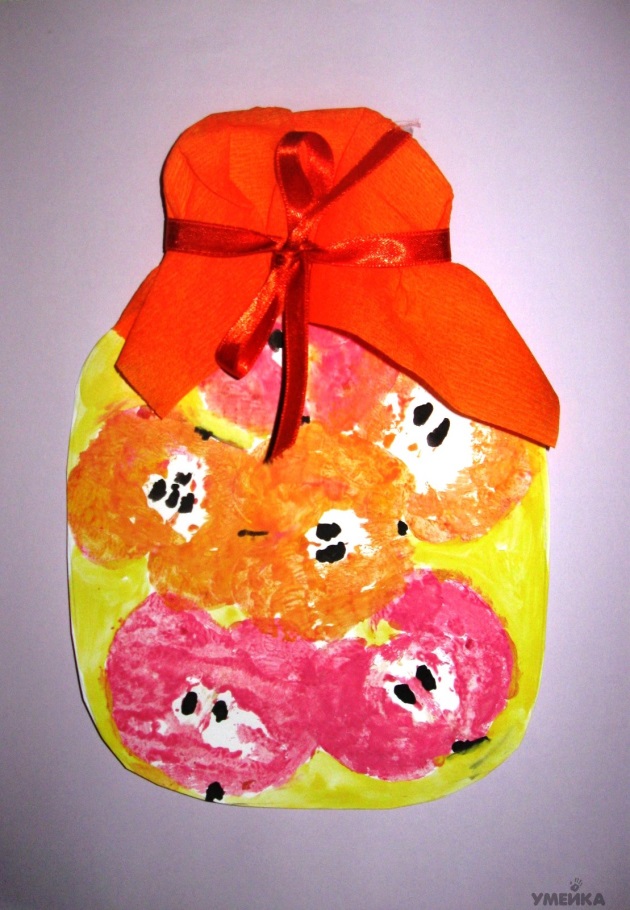 «Фруктовый компот» Раздел: Художественно-эстетическое развитие;Автор: Тарасова Алевтина НиколаевнаДолжность: ВоспитательМесто работы: МУНИЦИПАЛЬНОЕ БЮДЖЕТНОЕ ДОШКОЛЬНОЕ ОБРАЗОВАТЕЛЬНОЕ УЧРЕЖДЕНИЕ  «КОЛОКОЛЬЧИК»МУНИЦИПАЛЬНОГО ОБРАЗОВАНИЯ ГОРОД НОЯБРЬСК МБДОУ«КОЛОКОЛЬЧИК»Название работы:  Нетрадиционное рисование методом оттиск картофельными и яблочными печатками.Цели: Познакомить с техникой печатания печатками из картофеля, яблок. Показать приём получения отпечатка. Учить рисовать яблоки и ягоды, используя контраст размера и цвета. Развивать чувство композиции.Материалы: Лист А4 с контурным силуэтом банки, печатки из картофеля и яблок, гуашь желтого, оранжевого, красного цветов, муляжи яблока, груши, ягод. Поддоны для краски, влажные салфетки, кисточки.Ход мероприятия:Нетрадиционное рисование – это толчок к развитию воображения, творчества, проявлению самостоятельности, инициативы, выражения индивидуальности. Каждая техника – это маленькая игра, доставляющая ребенку радость, положительные эмоции. Она не утомляет малыша, у ребенка сохраняется высокая активность, и работоспособность на протяжении всего времени рисования. Новая нетрадиционная техника пробуждает в ребенке потребность к творчеству, открытиям, поиску нестандартных решений той или иной задачи или проблемы, общению на деловом уровне, а также формированию личностных качеств.Наступила осень, принесла нам большой урожай, вот и мы реши сделать "заготовки" на зиму. А что угадайте.В нём есть яблоки и груши, Виноград и абрикос.Он на летнем солнце сушен, Чтобы я зимой подрос.Жаль, что пёс не ест такого, И не пьёт его мой кот:Чтоб я умным был, здоровым,Мама варит мне ... (КОМПОТ)Техника штамповки,  требует большей аккуратности и координации движений. Берем небольших размеров яблоки и картофелины,  разрезаем пополам и используем их как печатки. Закрашиваем печатку  и ставим штамп внутри банки, мелкие детали дорисовываем кисточкой.Итог: картину можно красиво оформит и поставить в рамочку.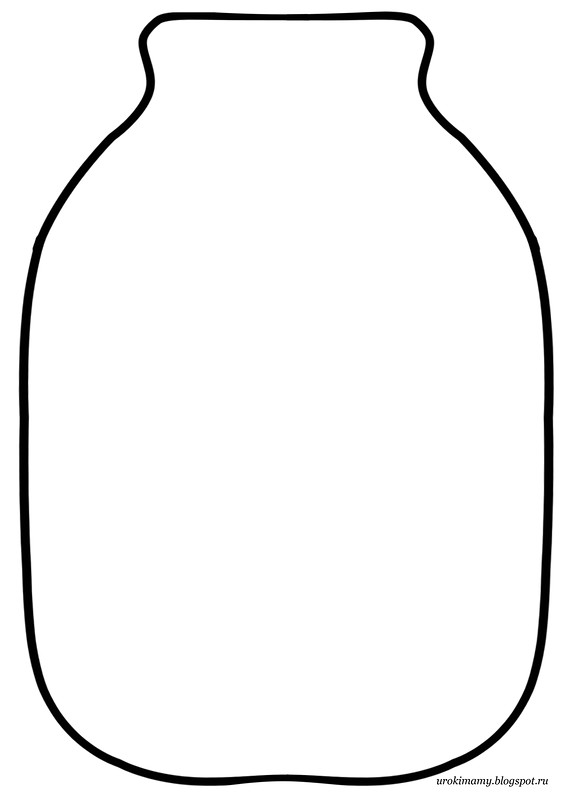 Список использованных источников:картинка печатками фруктового компота в банке рисунокhttp://ljubimyj-detskij.ru/zagadki/261-detyam-zagadki-pro-napitki-kompot.html